                                                                                                THE ROTARY CLUB OF KENT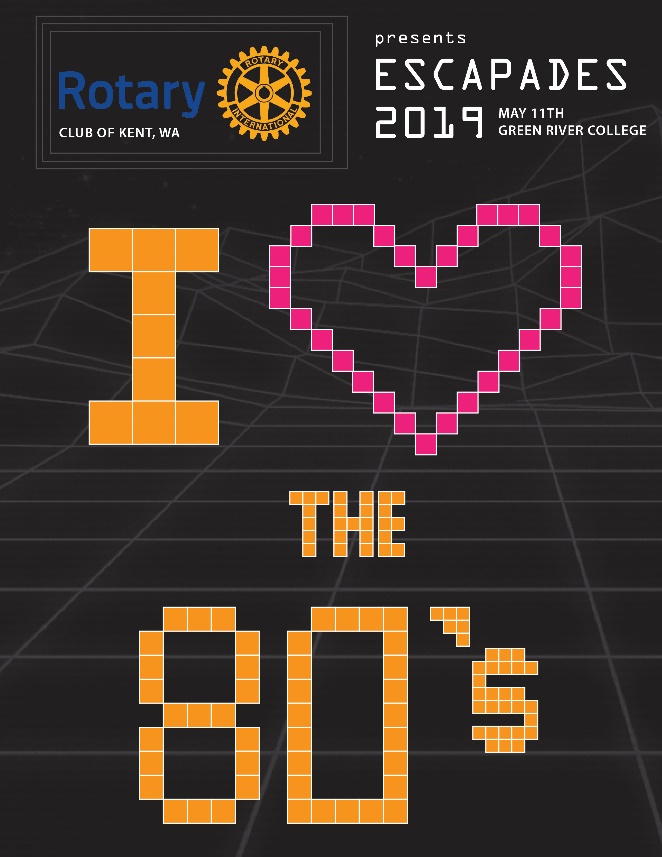                                    ESCAPADES                                DINNER & AUCTION                                                                             Saturday, May 11, 2019                                                        Lindbloom Student Center at Green River College                                                                                                 Auburn, Washington                                                        Silent auctions open at 5:00 pm | Dinner at 7:00 pm                                                                     No-host cash bar | Free ParkingR E S E R V A T I O N	F O R M❏  Yes! I/We’ll be there	please reserve 	tickets at $75 each =  	                  ❏  Please contact me - I’d like to make a donation to the auctionYour name   					 Address 				Apt	 City 	State 	Zip 	Phone ( 	)	email  	Guest name   					 Address (complete only if different) 				Apt	 City 	State 	Zip 	Phone ( 	)	email  	Do you want a combined bid number?	❏ yes	❏ noDinner options (indicate quantity) 	Beef	 	Salmon	 	Vegetarian  Check enclosed. Please make your check payable to The Rotary Club of Kent Foundation  Charge to my VISA/MasterCard account # 		expiration date 	CVC#		 Name on card 	Signature			 Please seat me with  					Please return this form to:	Jenny Allyn - Kent Rotary ClubP.O. Box 1432 Kent WA 98035or scan and email to JennyAllyn@msn.comQuestions? Information at www.kentrotary.com	Rotarian Contact: 	